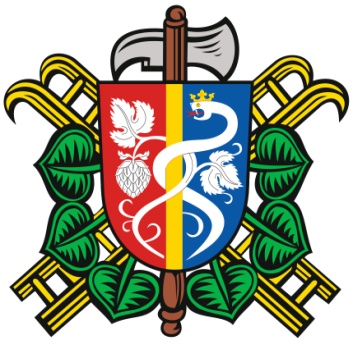 Zápis ze schůze členů SDH Očihov, konané dne 31.10.2013Přítomnost dle prezenčního listu.Program:Zapůjčení dílnyZnakPosvíceníBrigádaDotaceSponzorský darVzdělávání mužstvaZdobení vánočního stromuZdeněk Vitner nabídl našemu sboru možnost využití mechanické dílny k opravám hasišské Avie.  Vyhovující termín domluví P. Blecha.K dnešnímu dni stále není připevněn smaltovaný znak. Pan Šeda toto odůvodnil  nemožností přístupu do hasičské zbrojnice, protože byl vyměněn zámek na vstupních vratech.  Jeden klíč je u Martina Blechy, druhý v kanceláři OÚ. Pan Šeda vysvětlil, že by jeden duplikát měl mít i on pro případ, kdy nebudou dostupné dva. Příprava posvícení – sestavení seznamu materiálu k nákupu, domluvení tří cen ke slosování vstupenek. 1 cena husa, 2 cena pivní set,  3 cena dort. V průběhu večera se bude podávat samuraj.Odjezd na brigádu v sobotu v 7 hodin, nocleh zajištěn na chatě Svahová, v neděli příjezd domů v odpoledních hodinách.Z krajského úřadu dorazily na OÚ smlouvy  (podklady) k dotaci pro SDH za účast při likvidaci povodní 2013. Jedná se o částku 67 000, která musí být proúčtovaná obecním úřadem do konce roku 2013. Na příštím setkání musíme  sestavit seznam materiálu, které za tyto peníze pro sbor pořídíme. Sponzorský dar – pan Šeda předal do pokladny našeho sboru sponzorský dar v hodnotě 1000 Kč – část výdělku z výstavby nových vjezdových vrat do dvora OÚ.Školení mužstva – Dodávky vody, signály pro dodávky vody a varovné signály.Starostka obce nás požádala o pomoc při zdobení vánočního stromu v Očihově. Zatím strom ještě není vybrán, ale bude potřeba domluvit zapůjčení plošiny od SDH Krásný Dvůr – zajistí V. Braniš.zapsal: Václav Braniš